BULLETINS REPONSES STAGES TENNIS ETE 2018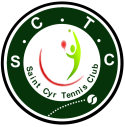 ENFANTS  MULTI ACTIVITES AVEC SORTIES (formule journée)   SEMAINE du 25 juin au 29 JUIN :      formule journée                              195€                                                                  formule ½ journée matinée              95€         SEMAINE du 02 au 06 JUILLET :      formule journée                               195€                                                                  formule ½ journée matinée               95€         SEMAINE du 09  au  13 JUILLET :                                                                    formule journée                              195€                                                                                                                                                                                                                                              formule ½ journée matinée              95€         SEMAINE du 16 au  20 JUILLET :                                                                    formule journée                              195€                                                                                                                                                                                                                                              formule ½ journée matinée              95€         HORAIRE JOURNÉE 9h30/17h  HORAIRE DEMI JOURNÉE 9h30 /12hUN ACCUEIL EST PROPOSÉ à partir de 9h00ADULTESSEMAINE du 27  au  29 JUILLET    19h/20h30             20h30/22h00          70€SEMAINE du 02 au 06 JUILLET     19h/20h30               20h30/22h00         115€SEMAINE du  16 au  20 JUILLET     19h/20h30            20h30/22h00          115€ Le chèque doit être remis avant le début du stage ainsi que les certificats médicauxNOM :                                                      PRENOM :                   DATE DE NAISSANCE :                                            NIVEAU : ADRESSE :TELEPHONE :                                xalefebvre@hotmail.fr  06.75.37.48.05 ou  thomas.morival@hotmail.fr   06.84.52 16.16